 课堂学习我会听【活动背景】上课听讲是学生学习的一种主要方式，课堂上能否认真倾听老师讲课、同学们的发言是确保学生学习效果好的关键。本课通过游戏，引导学生了解听讲的要领，并通过活动检验学生听讲的专注度，让学生感受到专心听与不专心听的差异，从而提高自己专心倾听的能力。【教学目标】1．认知目标：让学生了解倾听的要领。2．情感目标：学会专心倾听他人的讲话，知道这既是对他人的尊重，也是自己学习的关键。3．行为目标：能专心倾听他人的讲话，从而提高学习能力。【教学重难点】重点：掌握倾听的要领，学会专心倾听。难点：掌握倾听的要领，学会专心倾听。【教学过程】一、热身活动：  我说你做老师说动物和植物名称。当听到动物名时，男同学起立，女同学坐着；听到植物名时，女同学起立，男同学坐下。如果连续听到两个动物名称，男同学站立不动。如果连续听到两个植物的名称，女同学站立不动。站立的同学要等另一组同学起立时才能坐下。老师：为什么有的同学在游戏中反应既快又准确？有的同学出错较多？一个重要的前提:就是听的认真二、主题活动：1、知道“听”怎么写吗？出示课件：“听”的小篆写法   后来演变成“聽” 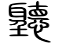 同学们看一看，你在这个字里能找到哪些字？这些字表示什么意思呢？教师解释各个偏旁所表示的含义！（1）像对待国王一样尊重说话的人，认真倾听他的话。（2）加上“目”用眼睛注视说话的人。（3）一心一意，专注的听。2、同学们知道了听的含义，我们一起来看看这几位同学是怎么听课的？请大家先判断一下，这四个听课的同学是合格的倾听者吗？在他们身上都有哪些不受欢迎的倾听行为？如果你是老师或回答问题的同学，你有什么感受？你还能继续说下去吗？真情面对面请同学们讨论一下：怎样才是认真听课？(听清内容，做到听到准确)同学交流。观看认真听课的图片：（可以让学生扮演这五种听课状态）认真听课就要做到五心相连！课件出示诚心：抱着谦虚态度听，同学发言时也要虚心倾听，记住同学发言的内容，听一听同学的发言与自己想说的有什么不同。专心：认真听、不三心二意， 坐姿端正、眼睛注视讲课的老师，听清楚每句话，再理解记忆每句话的意思，千万不可东张西望。用心：有目的的听，捕捉老师和同学话语中的含义。耐心：不要轻易插话，如果有不同想法，等同学回答结束，再说出不同之处或是需要补充的内容就好。应心：给予适当的回应。  五心结合，认真听，你就能从老师和同学那里学到很多，不断增长自己的知识和本领，让自己越来越厉害！四、分享收获  同学们，这节课就要结束了，把你的感受及想法和同学们分享一下吧！同学们分享感受。教师总结：同学们，上课听讲是我们学习的一种主要方式，课堂上认真倾听老师讲课、同学们的发言是确保学生学习效果好的关键。据科学家统计，人生中百分之四十以上的知识都是通过“听”获得的，所以，我们要不断提高自己听的能力，让我们变得“耳聪目明”！了解了那么多听的技巧，我们来做个游戏，检验我们学习的成果，让我们在愉快的游戏中结束本节课。课件出示游戏规则。游戏规则：1.每位同学先选择一种颜色来给自己命名，如白萝卜、红萝卜等。2.老师发口令，听到自己的名字就蹲下，蹲完马上起来。教师发指令：白萝卜蹲，白萝卜蹲、白萝卜蹲完红萝卜蹲。红萝卜蹲，红萝卜蹲、红萝卜蹲完白萝卜蹲......【板书设计】课堂学习我会听就是听的认真      耳  王   +   目  一心       五心结合耳聪目明